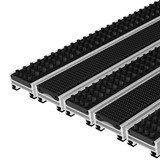 Modell: 	GEGGUS Schmutzschleuse Top Clean STABIL XL mit Gummiprofil und Bürstenprofil 	zur großflächigen VerlegungHersteller: 	GEGGUSProduktion: 	Made in GermanyProdukt: 	EingangsmatteEinsatzbereiche: 	AußenbereichBefahrbarkeit:	Top Clean STABIL XL 22: Rollstuhl, Einkaufswagen, Transportwagen, Hubwagen, PKW	Top Clean STABIL XL 27: Rollstuhl, Einkaufswagen, Transportwagen, Hubwagen, PKWAluprofil: 	Verwindungssteifes Aluminiumprofil (Legierung EN AW 6060, Wandstärke b. 2,5 mm) für 	aufliegende und freitragende Verlegung. (Unterkonstruktion bauseitig, max. Stützweite 300 mm)Obermaterial: 	Antirutsch Gummiprofil (EPDM), längs- u. quergeriefelt, strapazierfähig im Wechsel mit 	Bürstenprofil aus Polyamid 6.Unterseite:	Schalldämmende GummiprofileVerbindung:	Edelstahlseil V2A Ø 3 mm bei 22 u. 27 mm Höhe.Verschluss: 	Spezialnippel aus Aluminium mit Edelstahlschraube (rostfrei)Profilabstand: 	5 mm. Flexible Abstandshalter aus GummiTechnische Eigenschaften:Rutschhemmung: Gummiprofil R9 nach DIN 51130, Bürstenprofil R13 nach DIN 51130UV-beständig: DIN 7863Aluminum recyclebarFarbe Gummiprofil:SchwarzFarben Bürstenprofil:SchwarzFarben Aluprofile: Pressblank NaturGegen Aufpreis: pulverbeschichtetes Aluprofil nach RAL-KarteMaße:Anfertigung in jeder gewünschten Abmessung.In Breite (Stablänge) und Tiefe (Gehrichtung)ohne AusgleichsprofilB (mm): '..........'T (mm): '..........'Sonderanfertigung Rahmen und Matten: Spezielle Aufmaße gegen Aufpreis möglichOptional:Aussparungen/Rundungen und Schrägen nach Zeichnung oder Schablone gegen Aufpreis.Orientierungshilfen für Seheinschränkungen: Visuelle u. taktile Leitsysteme für Eingangsmatten.